Podstawa prawna:•	Zarządzenie nr 125 Rektora ZUT w Szczecinie z dnia 14 października 2021 r. w sprawie podstaw funkcjonowania Wewnętrznego Systemu Zapewniania Jakości Kształcenia 
w Zachodniopomorskim Uniwersytecie Technologicznym w SzczecinieRegulamin Studiów (Załącznik do Uchwały nr 79 Senatu ZUT w Szczecinie z dnia 24 kwietnia 2023 r.)Zarządzenie Rektora ZUT w sprawie określenia harmonogramu organizacji roku akademickiegoNauczyciel akademicki, w porozumieniu z zainteresowanymi studentami, wyznacza co najmniej jedną datę przeprowadzenia egzaminu w terminie podstawowym. W przypadku wyznaczenia dwóch terminów podstawowych do wyboru, student ma obowiązek przystąpić do tego egzaminu w jednym z ustalonych terminów.Egzamin podstawowy musi odbyć się po zakończeniu cyklu wykładów z danego przedmiotu, nie później niż w czasie sesji egzaminacyjnej po semestrze, w którym przedmiot się odbywał.Studentowi, który otrzymał ocenę niedostateczną w terminie podstawowym przysługuje prawo do dwóch egzaminów poprawkowych. Pierwszy termin poprawkowy musi być wyznaczony na czas sesji egzaminacyjnej zaczynającej się bezpośrednio po zakończeniu zajęć.Ostateczny termin złożenia egzaminu poprawkowego upływa z ostatnim dniem sesji semestru następującego bezpośrednio po semestrze, w którym student powinien przystąpić do egzaminu w pierwszym terminie.Nauczyciel akademicki może przeprowadzić większą od dwóch liczbę egzaminów poprawkowych.Daty terminów egzaminów podstawowych mają pierwszeństwo przed datami terminów zaliczeń poprawkowych wykładów i ćwiczeń.Nauczyciel akademicki jest zobowiązany zarezerwować salę na czas trwania egzaminu.Kierownik katedry lub wyznaczona osoba w jednostce, odpowiedzialna za zorganizowanie i zaplanowanie terminów egzaminów, przesyła do dziekanatu wykaz terminów egzaminów zaplanowanych przez nauczycieli do przeprowadzenia w danej sesji egzaminacyjnej nie później niż jeden miesiąc po rozpoczęciu danego semestru. Prodziekan ds. studenckich i kształcenia weryfikuje harmonogram sesji egzaminacyjnej (liczbę egzaminów, terminy i miejsca ich realizacji).Pracownik dziekanatu umieszcza wykaz terminów egzaminów na stronie internetowej wydziału nie później niż jeden miesiąc przed rozpoczęciem sesji.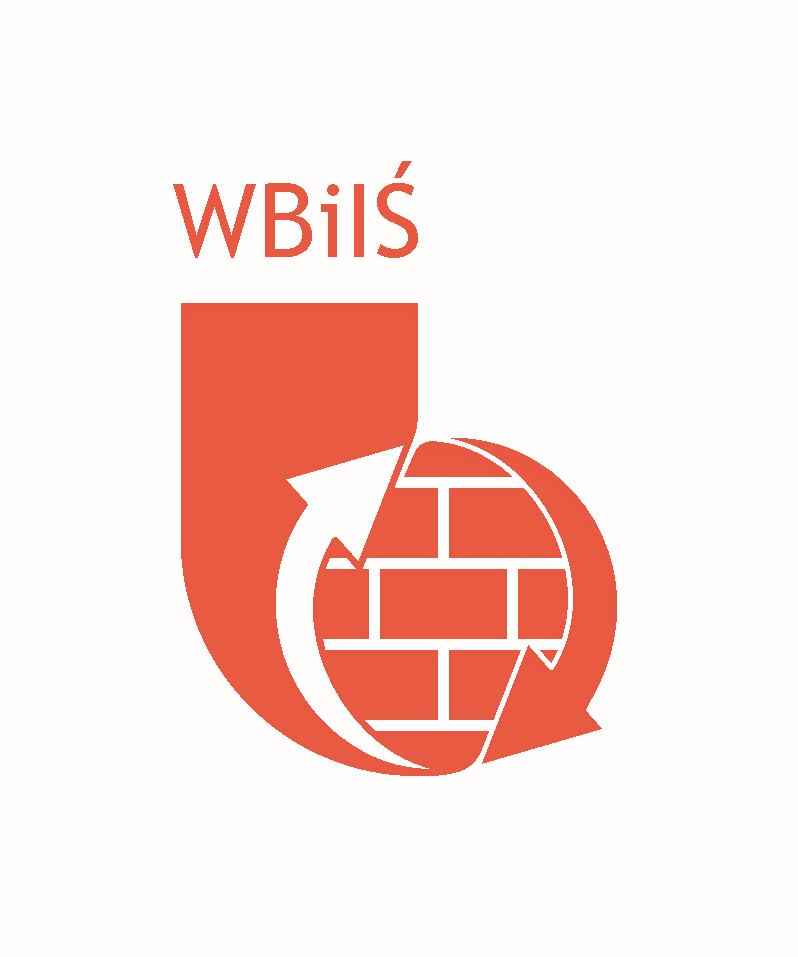 Procedura
planowania i organizacji sesji egzaminacyjnej 
Wydział Budownictwa 
i Inżynierii Środowiska ZUT w SzczecinieProcedura
planowania i organizacji sesji egzaminacyjnej 
Opracowanie:Prodziekan ds. studenckich i kształcenia Zatwierdził:Dziekan Wydziału